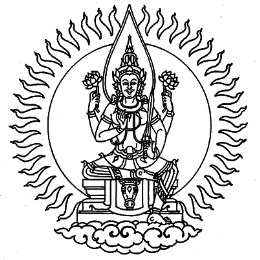 ประกาศคณะกรรมการกำกับกิจการพลังงานเรื่อง หลักเกณฑ์และวิธีการจัดสรรเงินกองทุนพัฒนาไฟฟ้าเพื่อการพัฒนาหรือฟื้นฟูท้องถิ่นที่ได้รับผลกระทบจากการดำเนินงานของโรงไฟฟ้า พ.ศ. ๒๕๖๓	โดยที่เป็นการสมควรปรับปรุงประกาศคณะกรรมการกำกับกิจการพลังงาน เรื่อง หลักเกณฑ์ใน
การจัดสรรเงินและการพิจารณาโครงการชุมชนที่ได้รับเงินสนับสนุนจากกองทุนพัฒนาไฟฟ้า ตามมาตรา ๙๗ (๓)
พ.ศ. ๒๕๕๕	อาศัยอำนาจตามความในมาตรา ๙๗ แห่งพระราชบัญญัติการประกอบกิจการพลังงาน พ.ศ. ๒๕๕๐และข้อ ๔๐ ข้อ ๔๑ (๓) (๔) และข้อ ๔๒ (๓) ของระเบียบคณะกรรมการกำกับกิจการพลังงาน ว่าด้วยกองทุนพัฒนาไฟฟ้าเพื่อการพัฒนาหรือฟื้นฟูท้องถิ่นที่ได้รับผลกระทบจากการดำเนินงานของโรงไฟฟ้า พ.ศ. ๒๕๖๓ ประกอบกับมติคณะกรรมการกำกับกิจการพลังงานในการประชุมครั้งที่ ๕๑/๒๕๖๓ (ครั้งที่ ๖๙๔) เมื่อวันที่ ๑๖ กันยายน ๒๕๖๓ คณะกรรมการกำกับกิจการพลังงานออกประกาศไว้ ดังต่อไปนี้	ข้อ	๑	ประกาศนี้เรียกว่า “ประกาศคณะกรรมการกำกับกิจการพลังงาน เรื่อง หลักเกณฑ์และวิธีการจัดสรรเงินกองทุนพัฒนาไฟฟ้าเพื่อการพัฒนาหรือฟื้นฟูท้องถิ่นที่ได้รับผลกระทบจากการดำเนินงานของโรงไฟฟ้า พ.ศ. ๒๕๖๓”	ข้อ	๒	ประกาศนี้ให้ใช้บังคับตั้งแต่วันถัดจากวันประกาศในราชกิจจานุเบกษาเป็นต้นไป	ข้อ	๓	ให้ยกเลิก	(๑)	ประกาศคณะกรรมการกำกับกิจการพลังงาน เรื่อง หลักเกณฑ์ในการจัดสรรเงินและการพิจารณาโครงการชุมชนที่ได้รับเงินสนับสนุนจากกองทุนพัฒนาไฟฟ้า ตามมาตรา ๙๗ (๓) พ.ศ. ๒๕๕๕	(๒)	ประกาศคณะกรรมการกำกับกิจการพลังงาน เรื่อง หลักเกณฑ์ในการจัดสรรเงินและการพิจารณาโครงการชุมชนที่ได้รับเงินสนับสนุนจากกองทุนพัฒนาไฟฟ้า ตามมาตรา ๙๗ (๓) (ฉบับที่ ๒) พ.ศ. ๒๕๕๕	ข้อ	๔	ในประกาศนี้	“กกพ.” หมายความว่า คณะกรรมการกำกับกิจการพลังงาน	“สำนักงาน กกพ.” หมายความว่า สำนักงานคณะกรรมการกำกับกิจการพลังงาน	“คพรฟ.” หมายความว่า คณะกรรมการพัฒนาชุมชนในพื้นที่รอบโรงไฟฟ้า	“คพรต.” หมายความว่า คณะกรรมการพัฒนาชุมชนในพื้นที่รอบโรงไฟฟ้าตำบล	“กองทุน” หมายความว่า กองทุนพัฒนาไฟฟ้าในพื้นที่ประกาศ ที่จัดตั้งในสำนักงานคณะกรรมการกำกับกิจการพลังงาน ตามมาตรา ๙๓ แห่งพระราชบัญญัติการประกอบกิจการพลังงาน พ.ศ. ๒๕๕๐ และมีวัตถุประสงค์ใช้จ่ายเพื่อกิจการตามมาตรา ๙๗ (๓) เพื่อการพัฒนาหรือฟื้นฟูท้องถิ่นที่ได้รับผลกระทบจากการดำเนินงานของโรงไฟฟ้า	“ระเบียบ” หมายความว่า ระเบียบคณะกรรมการกำกับกิจการพลังงาน ว่าด้วยกองทุนพัฒนาไฟฟ้าเพื่อการพัฒนาหรือฟื้นฟูท้องถิ่นที่ได้รับผลกระทบจากการดำเนินงานของโรงไฟฟ้า พ.ศ. ๒๕๖๓	“หน่วยงานของรัฐ” หมายความว่า ส่วนราชการ รัฐวิสาหกิจ หน่วยงานในกำกับของรัฐ องค์การมหาชนหน่วยงานตามกฎหมายว่าด้วยระเบียบบริหารราชการส่วนท้องถิ่น หรือหน่วยงานอื่นซึ่งมีกฎหมายบัญญัติให้มีฐานะเป็นราชการบริหารส่วนท้องถิ่น หรือหน่วยงานของรัฐที่จัดตั้งขึ้นตามกฎหมายเฉพาะ		“นิติบุคคลในชุมชนซึ่งมาจากการจดทะเบียน” หมายความว่า นิติบุคคลซึ่งมาจากการรวมกลุ่มกันโดยคนในชุมชนและจดทะเบียนตามกฎหมาย เช่น วิสาหกิจชุมชน วิสาหกิจเพื่อสังคม สหกรณ์ เป็นต้น และได้รับการรับรองการดำเนินงานอย่างมีธรรมาภิบาลผ่านเกณฑ์การประเมินโดยนายทะเบียนหรือหน่วยงานที่กำกับตามกฎหมาย	“ผู้ได้รับจัดสรร” หมายความว่า		(๑) หน่วยงานของรัฐ		(๒) นิติบุคคลในชุมชนซึ่งมาจากการจดทะเบียน		(๓) มูลนิธิ	“โครงการชุมชน” หมายความว่า โครงการที่ได้รับเงินสนับสนุนจากกองทุน ซึ่งดำเนินการโดย
ผู้ได้รับจัดสรร หรือผู้ได้รับจัดสรรซึ่งเป็นกลุ่มบุคคล	ข้อ ๕	ให้ คพรฟ. หรือ คพรต. แล้วแต่กรณี จัดเวทีประชาคมหมู่บ้านหรือตำบล และจัดทำบันทึกรายงานการประชุม ตามเอกสารแนบท้ายประกาศหมายเลข ๑ เพื่อประกอบการพิจารณากลั่นกรองหรืออนุมัติโครงการชุมชน	ข้อ	๖	ให้ผู้ประสงค์จะดำเนินโครงการชุมชน เสนอขอรับการจัดสรรเงินกองทุน ตามเอกสารแนบท้ายประกาศหมายเลข ๒ โดยหลักเกณฑ์การจัดสรรเงินกองทุนต้องอยู่ภายใต้กรอบวัตถุประสงค์และมีลักษณะประเภทโครงการ ดังต่อไปนี้	(๑)	ด้านสาธารณสุข เพื่อลดหรือป้องกันปัญหาสุขภาพของชุมชนรอบโรงไฟฟ้า ซึ่งกำหนดเป็นประเภทโครงการ ดังต่อไปนี้		(ก)	โครงการสร้าง ขยาย ปรับปรุงอาคารโรงพยาบาลและศูนย์บริการสาธารณสุข เพื่อยกระดับ
การบริการสาธารณสุข		(ข)	โครงการซื้ออุปกรณ์ ครุภัณฑ์เครื่องมือทางการแพทย์และการสาธารณสุข		(ค)	โครงการให้ความรู้ ป้องกันและลดปัญหาด้านสุขภาพ		(ง)	โครงการเวชศาสตร์ครอบครัว จัดหาบุคลากรทางการแพทย์เพื่อให้คำปรึกษาและการดูแลรักษาสุขภาพของคนในชุมชน		(จ)	โครงการคลินิกพิเศษเพื่อให้การรักษานอกเวลา		(ฉ)	โครงการส่งเสริมด้านการกีฬาและการออกกำลังกายเพื่อสุขภาพ	(๒)	ด้านการศึกษา เพื่อเพิ่มคุณภาพด้านการศึกษาของเยาวชนและครูผู้สอนในสถานศึกษาของรัฐ
ในพื้นที่ชุมชนรอบโรงไฟฟ้า ซึ่งกำหนดเป็นประเภทโครงการ ดังต่อไปนี้		(ก)	โครงการให้ทุนการศึกษารายปี		(ข)	โครงการให้ทุนการศึกษาแบบต่อเนื่องเพื่อสร้างบุคลากรในการพัฒนาชุมชน เช่น วิศวกร แพทย์ ครู เป็นต้น		(ค)	โครงการจัดหาครูในวิชาที่ขาดแคลน		(ง)	โครงการพัฒนาหลักสูตรและระบบการเรียนรู้ของนักเรียนและเพิ่มศักยภาพครู		(จ)	โครงการส่งเสริมหลักสูตรและการเรียนรู้นอกหลักสูตรปกติของสถานศึกษาของรัฐ เช่นโครงการนักสืบสายน้ำ		(ฉ)	โครงการปรับปรุง สนับสนุนอุปกรณ์ ครุภัณฑ์ ด้านการศึกษาและการเรียนการสอน		(ช)	โครงการโรงเรียนต้นแบบตามแผนปฏิรูปการศึกษา		(ซ)	โครงการสร้าง ขยาย หรือปรับปรุงอาคารโรงเรียน ศูนย์พัฒนาเด็กเล็กและสถานศึกษา	(๓)	ด้านเศรษฐกิจชุมชน เพื่อเพิ่มรายได้ของชุมชนในพื้นที่รอบโรงไฟฟ้า ซึ่งกำหนดเป็นประเภทโครงการ ดังต่อไปนี้		(ก)	โครงการสนับสนุนการเพิ่มศักยภาพในการดำเนินงานของวิสาหกิจชุมชน วิสาหกิจเพื่อสังคม หรือหน่วยงานที่มีลักษณะเป็นการรวมกลุ่มของคนในชุมชนที่มีสถานภาพเป็นนิติบุคคลที่ได้รับการรับรองสถานภาพ ตามกฎหมายและดำเนินงานอย่างมีธรรมาภิบาล		(ข)	โครงการส่งเสริม เพิ่มประสิทธิภาพผลผลิต หรือเพิ่มช่องทางการจัดจำหน่ายสินค้าของวิสาหกิจชุมชน สหกรณ์ชุมชน		(ค)	โครงการอบรมเพื่อพัฒนาและสร้างอาชีพ ให้กับกลุ่มบุคคลที่มีการขึ้นทะเบียนและได้รับการรับรองจากหน่วยงานราชการ		(ง)	โครงการสร้าง ขยาย ปรับปรุงอาคารและสิ่งปลูกสร้างเพื่อสนับสนุนกลุ่มอาชีพเพื่อสร้างรายได้ให้กับชุมชน เช่น โรงเพาะเห็ด คอกเลี้ยงสัตว์	(๔)	ด้านสิ่งแวดล้อม เพื่อเพิ่มหรือบำรุงรักษาสภาพแวดล้อมในพื้นที่ชุมชนรอบโรงไฟฟ้าเพื่อคุณภาพชีวิตที่ดี ซึ่งกำหนดเป็นประเภทโครงการ ดังต่อไปนี้		(ก)	โครงการป้องกันและลดปัญหาด้านสิ่งแวดล้อมในชุมชน		(ข)	โครงการเพิ่มประสิทธิภาพการติดตามคุณภาพสิ่งแวดล้อมที่เกิดจากโรงไฟฟ้าในชุมชน เช่นจัดหาอุปกรณ์ตรวจวัดคุณภาพอากาศเพิ่มเติม เพื่อสื่อสารเผยแพร่ข้อมูลให้คนใน ชุมชน เป็นต้น		(ค)	โครงการบริหารจัดการแนวกันไฟชุมชน		(ง)	โครงการบริหารจัดการขยะแบบครบวงจร เพื่อลดผลกระทบสิ่งแวดล้อมและสร้างรายได้		(จ)	โครงการบริหารจัดการลำน้ำแบบครบวงจร รวมถึงการขุดลอกคลองและคูระบายน้ำ		(ฉ)	โครงการเพิ่มศักยภาพและพัฒนาความสามารถชุมชนในการดูแลสิ่งแวดล้อม		(ช)	โครงการปลูกป่าเศรษฐกิจและป่าชุมชน		(ซ)	โครงการปรับปรุงระบบการเกษตรเพื่อการพัฒนาที่ยั่งยืน เช่น เกษตรอินทรีย์ เกษตรผสมผสาน วนเกษตร		(ฌ)	โครงการปรับปรุงระบบการผลิตทางการเกษตร เพื่อลดหรือเลิกการเผาซากและเศษวัสดุทางการเกษตร	(๕)	ด้านสาธารณูปโภค เพื่อยกระดับการเข้าถึงและความครอบคลุมของสาธารณูปโภค ได้แก่ แหล่งน้ำ ถนน ประปา ไฟฟ้า ที่เพียงพอต่อชุมชนในพื้นที่รอบโรงไฟฟ้า ซึ่งกำหนดเป็นประเภทโครงการ ดังต่อไปนี้		(ก)	โครงการก่อสร้างสาธารณูปโภคตามแผนพัฒนาชุมชนหรืออำเภอหรือจังหวัด ซึ่งไม่ซ้ำซ้อนกับงบประมาณของหน่วยงานอื่นที่เกี่ยวข้อง เช่น พัฒนาแหล่งน้ำชุมชน ขุดบ่อน้ำหรือบ่อบาดาลเพื่อชุมชน ถนน ประปา ไฟฟ้า เป็นต้น		(ข)	โครงการซ่อมแซมระบบสาธารณูปโภคกรณีเร่งด่วนอันเนื่องมาจากภัยพิบัติซึ่งหน่วยงานของรัฐไม่มีงบประมาณในการดำเนินการรองรับไว้	(๖)	ด้านพลังงานชุมชน เพื่อส่งเสริมการอยู่ร่วมกันของโรงไฟฟ้าและชุมชนในพื้นที่รอบโรงไฟฟ้าการใช้พลังงานหมุนเวียน ลดต้นทุน และเพิ่มประสิทธิภาพด้านพลังงาน ซึ่งกำหนดเป็นประเภทโครงการ ดังต่อไปนี้		(ก)	โครงการผลิตผลผลิตหรือวัสดุเหลือใช้ทางการเกษตรและชุมชนเพื่อเป็นเชื้อเพลิงจำหน่ายให้กับโรงไฟฟ้าในชุมชน เช่น ชีวมวล ชีวภาพ ขยะ เป็นต้น		(ข)	โครงการลดต้นทุนด้านพลังงานแก่ชุมชน		(ค)	โครงการส่งเสริมการประหยัดและเพิ่มประสิทธิภาพด้านพลังงานของชุมชน เช่น ติดแผงโซลาเซลล์ให้แก่ชุมชน ศาสนสถาน โรงเรียนของรัฐ โรงพยาบาล และโรงพยาบาลส่งเสริมสุขภาพตำบล เป็นต้น	(๗)	แผนงานอื่น ๆ ที่เป็นประโยชน์ต่อการพัฒนาชุมชน โดยกำหนดกรอบวงเงินขั้นสูงสุดที่สามารถใช้ในแผนด้านนี้ได้ร้อยละ ๑๕ ของเงินจัดสรรรายปีตามมาตรา ๙๗ (๓) แห่งพระราชบัญญัติการประกอบกิจการพลังงาน พ.ศ. ๒๕๕๐ โดยไม่นับรวมเงินเหลือจ่ายที่สมทบมาและต้องไม่เกิน ๒๕ ล้านบาทต่อปี ซึ่งกำหนดเป็นประเภทโครงการ ดังต่อไปนี้		(ก)	โครงการจัดงานประเพณี วัฒนธรรม และส่งเสริมกิจกรรมด้านศาสนา		(ข)	โครงการปรับปรุงหรือสนับสนุนอุปกรณ์ ครุภัณฑ์ สนับสนุนการดำเนินกิจกรรมเพื่อใช้ประโยชน์ร่วมกันของชุมชน เช่น ปรับปรุงห้องประชุม อาคาร จัดหาโต๊ะ เต็นท์ เก้าอี้ เสียงตามสาย เป็นต้น		(ค)	โครงการศึกษาดูงานเพื่อพัฒนาศักยภาพของผู้ที่เกี่ยวข้องกับกองทุน		(ง)	โครงการช่วยเหลือผู้เจ็บป่วย ผู้สูงอายุ และเสียชีวิต		(จ)	โครงการช่วยเหลือผู้ประสบภัยพิบัติ ภัยธรรมชาติ กรณีฉุกเฉินตามประกาศ กกพ.กำหนด		(ฉ)	โครงการติดตั้งกล้องวงจรปิด (CCTV) สำหรับพื้นที่สาธารณะที่เป็นประโยชน์ต่อชุมชนและเพื่อความปลอดภัยในโรงเรียนของรัฐตามที่ กกพ. กำหนด โดยต้องจัดให้มีหน่วยงานในการดูแลรักษาและรับภาระค่าใช้จ่ายเกี่ยวเนื่องเพื่อให้เกิดการใช้งานได้อย่างต่อเนื่อง		ในกรณีที่มีความจำเป็นต้องใช้กรอบวงเงินเกิน ๒๕ ล้านบาทต่อปี ให้ คพรฟ. สามารถพิจารณาอนุมัติเกินกรอบวงเงินได้ โดยต้องไม่เกินร้อยละ ๑๕ ของเงินจัดสรรรายปีตามที่ กกพ. กำหนด	ข้อ	๗	โครงการชุมชนต้องไม่มีลักษณะต้องห้าม ดังต่อไปนี้	(๑)	โครงการที่เป็นการจัดซื้อที่ดิน หรือ การดำเนินการก่อสร้างบนที่ดินส่วนบุคคล	(๒)	โครงการที่มีลักษณะแสวงหากำไรโดยการกู้ยืมเงินกองทุน	ข้อ	๘	สำหรับกองทุนขนาดใหญ่ ให้ คพรต. พิจารณากลั่นกรองโครงการชุมชนก่อนเสนอ คพรฟ.ตามหลักเกณฑ์การจัดสรรเงินกองทุนข้อ ๖ และไม่มีลักษณะต้องห้ามตามข้อ ๗ เพื่อให้เกิดการพัฒนาคุณภาพชีวิตของชุมชน และสิ่งแวดล้อมในพื้นที่รอบโรงไฟฟ้าอย่างยั่งยืน ตลอดจนส่งเสริมให้ชุมชนบริหารจัดการตนเองอย่างมีธรรมาภิบาล ผ่านการมีส่วนร่วมของคนในชุมชนทุกภาคส่วน	ข้อ	๙	สำหรับกองทุนขนาดใหญ่ และกองทุนขนาดกลาง ให้ คพรฟ. พิจารณากลั่นกรองและอนุมัติโครงการชุมชน ตามหลักเกณฑ์การจัดสรรเงินกองทุนข้อ ๖ และไม่มีลักษณะต้องห้ามตามข้อ ๗ โดยให้คำนึงถึงความจำเป็น ความเร่งด่วน ผลกระทบจากการดำเนินงานของโรงไฟฟ้า ความเชื่อมโยงกับแผนพัฒนาชุมชน แผนพัฒนาจังหวัด เพื่อให้การพัฒนาในพื้นที่เป็นไปอย่างยั่งยืนและทั่วถึง	ข้อ	๑๐	เมื่อ คพรต. หรือ คพรฟ. แล้วแต่กรณี พิจารณากลั่นกรองหรืออนุมัติโครงการชุมชนตาม
ข้อ ๘ หรือข้อ ๙ แล้ว ให้เรียงลำดับความสำคัญตามความจำเป็นเร่งด่วนของโครงการชุมชนก่อนบรรจุในแผนงานประจำปีของกองทุน ตามเอกสารแนบท้ายประกาศหมายเลข ๓	ข้อ	๑๑	ให้ คพรฟ. เสนอแผนงานประจำปีต่อผู้ว่าราชการจังหวัดที่โรงไฟฟ้าตั้งอยู่ พิจารณาให้ความเห็นประกอบภายใน ๑๕ วันทำการ นับตั้งแต่วันที่ได้ประทับรับหนังสือ หากพ้นระยะเวลาที่กำหนด
ให้ คพรฟ. รายงานผลการพิจารณาและอนุมัติแผนงานประจำปีแก่สำนักงาน กกพ. พร้อมทั้งบันทึกข้อมูลลงระบบสารสนเทศของกองทุน	ข้อ	๑๒	เมื่อ กกพ. อนุมัติเงินกองทุนตามโครงการที่เสนอขอรับการจัดสรรแล้ว ให้ประธาน คพรฟ. ทำสัญญาหรือข้อตกลงกับผู้ได้รับจัดสรรแล้วรายงานผลการจัดซื้อจัดจ้างดังกล่าวให้ คพรฟ. ทราบ โดยโครงการชุมชนต้องดำเนินงานตามกฎหมายที่เกี่ยวข้องอย่างเคร่งครัด และผู้ได้รับจัดสรรจะต้องดำเนินการเกี่ยวกับการจัดซื้อจัดจ้างและการบริหารพัสดุ ดังต่อไปนี้	(๑)	ผู้ได้รับจัดสรรซึ่งเป็นหน่วยงานของรัฐ ให้ดำเนินการจัดซื้อจัดจ้างตามกฎหมายว่าด้วยการจัดซื้อจัดจ้างและการบริหารพัสดุภาครัฐ	(๒)	ผู้ได้รับจัดสรรซึ่งเป็นนิติบุคคลในชุมชนซึ่งมาจากการจดทะเบียน และมูลนิธิ ให้ดำเนินการจัดซื้อจัดจ้างและการบริหารพัสดุตามระเบียบด้านการพัสดุของหน่วยงานนั้น	ข้อ	๑๓	คพรฟ. อาจแต่งตั้งคณะกรรมการตรวจสอบโครงการ สำหรับการจัดซื้อจัดจ้างของ
ผู้ได้รับจัดสรรซึ่งเป็นกลุ่มบุคคล เพื่อตรวจสอบโครงการที่ได้รับการจัดสรรเงินว่าเป็นไปตามแผนงานโครงการ และเงื่อนไขต่าง ๆ ที่กำหนดในสัญญาจัดซื้อจัดจ้าง และให้รายงานผลการตรวจสอบต่อ คพรฟ.	กรณีพบว่าการจัดซื้อจัดจ้าง และการตรวจรับของโครงการไม่เป็นไปตามสัญญา เงื่อนไข และประกาศ ที่เกี่ยวข้องให้ คพรฟ. ตรวจสอบข้อเท็จจริง และดำเนินการตามข้อ ๑๔ ต่อไป	คณะกรรมการตามวรรคหนึ่งให้ประกอบด้วยกรรมการอย่างน้อย ๓ คน โดยแต่งตั้งจากกรรมการ คพรฟ. หรือ คพรต. อย่างน้อย ๑ คน และเจ้าหน้าที่กองทุน และบุคคลที่มีภูมิลำเนาอยู่ในพื้นที่ประกาศที่มิใช่เป็นผู้ดำเนินโครงการ	ข้อ	๑๔	ผู้มีอำนาจหรือหน้าที่ดำเนินการตามประกาศนี้หรือผู้หนึ่งผู้ใดกระทำการใดโดยจงใจหรือประมาทเลินเล่อไม่ปฏิบัติตามประกาศนี้ หรือกระทำการโดยมีเจตนาทุจริต หรือกระทำการโดยปราศจากอำนาจ หรือนอกเหนืออำนาจหน้าที่ รวมทั้งมีพฤติกรรมที่เอื้ออำนวยแก่ผู้เข้าเสนอราคาหรือเสนองานให้มีการขัดขวางการแข่งขันราคาอย่างเป็นธรรม เมื่อปรากฏชัดว่ามีการกระทำผิดจริง ให้ คพรฟ. ดำเนินการตามกฎหมายที่เกี่ยวข้องต่อไป	การได้รับการลงโทษตามวรรคหนึ่ง ไม่เป็นเหตุให้ผู้กระทำหลุดพ้นจากความรับผิดในทางแพ่งหรือความรับผิดทางอาญาตามกฎหมายที่เกี่ยวข้อง	ข้อ	๑๕	เอกสารแนบท้ายประกาศและให้ถือเป็นส่วนหนึ่งของประกาศฉบับนี้	(๑)	แบบบันทึกรายงานการประชุมประชาคมเพื่อสำรวจความต้องการของประชาชนในพื้นที่ประกาศ	(๒)	แบบเสนอโครงการชุมชน	(๓)	แบบสรุปรายละเอียดของโครงการที่ได้รับการพิจารณาสนับสนุนตามแผนงานประจำปีงบประมาณ พ.ศ. ....	(๔)	แบบรับรองการดำเนินงานของกลุ่มบุคคล	(๕)	วิธีการจัดซื้อจัดจ้างของผู้ได้รับจัดสรรซึ่งเป็นกลุ่มบุคคลเฉพาะปีงบประมาณ พ.ศ. ๒๕๖๔	ข้อ	๑๖	ให้ประธานกรรมการกำกับกิจการพลังงาน เป็นผู้รักษาการและให้ กกพ. มีอำนาจวินิจฉัยชี้ขาดปัญหาเกี่ยวกับการปฏิบัติตามประกาศนี้บทเฉพาะกาล	ข้อ	๑๗	ผู้ได้รับจัดสรรซึ่งเป็นกลุ่มบุคคลตามระเบียบคณะกรรมการกำกับกิจการพลังงาน ว่าด้วยกองทุนพัฒนาไฟฟ้าเพื่อการพัฒนาหรือฟื้นฟูท้องถิ่นที่ได้รับผลกระทบจากการดำเนินงานของโรงไฟฟ้า
พ.ศ. ๒๕๕๓ และระเบียบคณะกรรมการกำกับกิจการพลังงาน ว่าด้วยการพัสดุของกองทุนพัฒนาไฟฟ้าเพื่อการพัฒนาหรือฟื้นฟูท้องถิ่นที่ได้รับผลกระทบจากการดำเนินงานของโรงไฟฟ้า พ.ศ. ๒๕๕๕ สามารถขอรับการจัดสรรเงินกองทุนพัฒนาไฟฟ้าเพื่อการพัฒนาหรือฟื้นฟูท้องถิ่นเพื่อดำเนินการโครงการชุมชนได้เฉพาะปีงบประมาณ
พ.ศ. ๒๕๖๔ ตามข้อ ๖ (๗) และอยู่ในวงเงินไม่เกิน ๓๐๐,๐๐๐ บาทต่อโครงการ	ข้อ	๑๘	ผู้ได้รับจัดสรรซึ่งเป็นกลุ่มบุคคลต้องได้รับการรับรองจาก คพรฟ. หรือ คพรต. หรือกำนัน ผู้ใหญ่บ้าน ว่าได้มีการดำเนินงานอย่างมีธรรมาภิบาล ตามเอกสารแนบท้ายประกาศหมายเลข ๔	ข้อ	๑๙	ให้ คพรฟ. แต่งตั้งผู้รับผิดชอบในการดำเนินการควบคุม และจำหน่ายพัสดุของผู้ได้รับจัดสรรซึ่งเป็นกลุ่มบุคคล ดังนี้	(๑)	จัดทำทะเบียนพัสดุ	(๒)	ตรวจสอบพัสดุประจำปีงบประมาณในเดือนสุดท้ายของทุกปีและรายงานให้ คพรฟ. ทราบ	ข้อ	๒๐	ในการขอจัดสรรเงินกองทุนซึ่งเป็นกลุ่มบุคคลให้นำความในข้อ ๗ ข้อ ๘ ข้อ ๙ ข้อ ๑๐ ข้อ ๑๑
ข้อ ๑๒ ข้อ ๑๓ และข้อ ๑๔ มาใช้บังคับโดยอนุโลม	ข้อ	๒๑ วิธีการจัดซื้อจัดจ้างของผู้ได้รับจัดสรรซึ่งเป็นกลุ่มบุคคลให้ดำเนินการตามเอกสารแนบท้ายประกาศหมายเลข ๕ประกาศ ณ วันที่            กันยายน พ.ศ. ๒๕๖๓(นายเสมอใจ  ศุขสุเมฆ)ประธานกรรมการกำกับกิจการพลังงาน